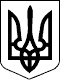 РАХІВСЬКА РАЙОННА державна адміністраціяЗАКАРПАТСЬКОЇ  ОБЛАСТІР О З П О Р Я Д Ж Е Н Н Я02.03.2020                                          Рахів                                                 № 80Відповідно до статей 6, 39 і 40 Закону України „Про місцеві державні адміністрації”, розпорядження голови райдержадміністрації  29.11.2019 р. №113 ,,Про структуру районної державної адміністрації”, Регламенту районної державної адміністрації, затвердженого розпорядженням голови райдержадміністрації 28.02.2020 № 78, у зв’язку зі зміною структури районної державної адміністрації та кадровими змінами:1. Затвердити функції та повноваження голови, першого заступника та  заступника голови районної державної адміністрації, що додаються.2. Установити, що голова, перший заступник та заступник голови районної державної адміністрації:2.1. Контролюють діяльність структурних підрозділів райдержадміністрації, виконання делегованих повноважень районної ради районній державній адміністрації згідно з розподілом функцій та повноважень.2.2. У межах своїх повноважень спрямовують діяльність виконавчих комітетів сільських, селищних та міської рад з питань делегованих повноважень органів виконавчої влади згідно з додатком 1.3. У разі відсутності першого заступника, заступника голови районної державної адміністрації взаємозамінюваність їх функцій та повноважень здійснюється згідно з додатком 2.4. Визнати такими, що втратили чинність, розпорядження голови райдержадміністрації 06.04.2018 № 109 та 15.11.2018 № 371.5. Контроль за виконанням цього розпорядження залишаю за собою.Голова державної адміністрації           				Віктор МЕДВІДЬ Функції та повноваження голови, першого заступника та заступника голови  районної державної адміністраціїГолова районної державної адміністраціїМедвідь В.В.Очолює районну державну адміністрацію, здійснює керівництво її діяльністю, несе персональну відповідальність за виконання покладених на районну державну адміністрацію завдань і за здійснення нею своїх повноважень.Призначається на посаду і звільняється з посади Президентом України за поданням Кабінету Міністрів України на строк повноважень Президента України.Інформує голову обласної державної адміністрації та щороку звітує перед ним про виконання райдержадміністрацією покладених на неї повноважень, а також про суспільно-політичне, соціально-економічне, екологічне та інше становище в районі, вносить пропозиції з питань удосконалення чинного законодавства України і практики його реалізації, системи державного управління.У межах бюджетних асигнувань, виділених на утримання райдерж- адміністрації, а також з урахуванням вимог статті 18 Закону України „Про засади державної регуляторної політики у сфері господарської діяльності” визначає її структуру, дотримуючись рекомендаційних переліків та Типового положення про структурний підрозділ місцевої державної адміністрації, затвердженого Кабінетом Міністрів України.Визначає граничну чисельність та фонд оплати праці працівників структурних підрозділів райдержадміністрації у межах виділених асигнувань.Затверджує Регламент районної державної адміністрації з урахуванням вимог Закону України „Про засади державної регуляторної політики у сфері господарської діяльності”, Інструкцію з діловодства в районній державній адміністрації, Положення про апарат та структурні підрозділи районної державної адміністрації.Представляє районну державну адміністрацію у відносинах з іншими державними органами та органами місцевого самоврядування, політичними партіями, громадськими і релігійними організаціями, підприємствами, установами та організаціями, громадянами та іншими особами як в Україні, так і за її межами.Забезпечує дієву взаємодію з органами прокуратури, іншими право-охоронними органами у питаннях виконання в районі Конституції і законів України, актів Президента України, Кабінету Міністрів України, інших центральних органів виконавчої влади, забезпечення законності і правопорядку, додержання прав, свобод і законних інтересів громадян, здійснення заходів щодо охорони громадської безпеки, боротьби зі злочинністю та корупцією.Сприяє розвитку в районі міжнародного співробітництва.Укладає договори з іноземними партнерами про співробітництво у межах компетенції, визначеної законодавством.Забезпечує охорону державної таємниці відповідно до вимог режиму  секретності та здійснює постійний контроль за забезпеченням її охорони в райдержадміністрації та у підконтрольних державних органах, установах, організаціях.Скасовує накази керівників структурних підрозділів райдержадміністрації, що суперечать Конституції України, іншим актам законодавства, рішенням Конституційного Суду України та актам міністерств, інших центральних органів виконавчої влади.Здійснює контроль за складанням, поданням, затвердженням та виконанням районного бюджету.У межах затвердженого бюджету виступає  розпорядником коштів районної державної адміністрації, використовуючи їх лише за цільовим призначенням.Оголошує зони надзвичайної ситуації у разі стихійного лиха, аварій, катастроф, епідемій, епізоотій, пожеж, інших надзвичайних подій; здійснює передбачені законодавством заходи, пов’язані з дотриманням громадського порядку, рятуванням життя людей, захистом їх здоров’я і прав, збереженням матеріальних цінностей. Здійснює заходи, пов’язані з мобілізаційною підготовкою на території району.Контролює здійснення заходів щодо функціонування системи військового обліку.Здійснює контроль за своєчасним доведенням до керівництва райдержадміністрації, керівників її структурних підрозділів, керівників органів місцевого самоврядування сигналів оповіщення про приведення у вищий ступінь готовності в особливий період.Погоджує проект плану проведення потенційно небезпечних заходів                 в умовах присутності цивільного населення за участі особового складу Збройних Сил України, інших військових формувань та правоохоронних органів, з використанням озброєння і військової техніки.Регулярно інформує населення про стан виконання повноважень, покладених на районну державну адміністрацію.Щороку виступає з публічним звітом про підсумки діяльності райдержадміністрації за участі представників громадської ради, громадських об’єднань, організації роботодавців, професійних спілок, некомерційних організацій, експертів відповідних галузей та засобів масової інформації.Вносить пропозиції про нагородження державними нагородами, відзнаками та присвоєння почесних звань України.Нагороджує Почесною Грамотою райдержадміністрації та оголошує Подяку голови районної державної адміністрації.Утворює та очолює колегію районної державної адміністрації, а з метою сприяння здійсненню повноважень райдержадміністрації – консультативні, дорадчі, допоміжні органи, служби та комісії, визначаючи їх завдання, функції та персональний склад.На виконання Конституції України, законів України, актів Президента України, Кабінету Міністрів України, міністерств та інших центральних органів виконавчої влади, які відповідно до закону забезпечують нормативно-правове регулювання власних і делегованих повноважень, у межах своїх повноважень видає розпорядження та дає доручення.Вносить на розгляд районної ради питання, пов’язані з виконанням делегованих повноважень, та інші пропозиції.Щороку звітує перед районною радою з питань виконання райдерж-адміністрацією делегованих повноважень.Має право: дорадчого голосу на засіданнях районної ради; бути присутнім на засіданнях органів місцевого самоврядування та бути вислуханим з питань, що стосуються компетенції райдержадміністрації.Призначає на посади та звільняє з посад першого заступника, заступника голови райдержадміністрації у визначеному законодавством порядку. Здійснює контроль за організацією проведення конкурсів на зайняття вакантних посад керівника апарату та керівників структурних підрозділів райдержадміністрації зі статусом юридичних осіб публічного права, забезпечує      прозорість і об’єктивність таких конкурсів  відповідно до  Закону України „Про державну службу”.Видає розпорядження про затвердженням умов проведення конкурсу на зайняття вакантних посад керівника апарату та керівників структурних підрозділів районної державної адміністрації зі статусом юридичних осіб публічного права. Забезпечує надсилання в електронній формі територіальному органу НАДС розпорядчого документу про оголошення конкурсу на зайняття вакантних посад керівника апарату та керівників структурних підрозділів районної державної адміністрації зі статусом юридичних осіб публічного права та умов його проведення не пізніше ніж протягом наступного робочого дня з дня підписання відповідного документу.Забезпечує передачу територіальному органу НАДС інформації про переможця конкурсу та другого за результатами конкурсу кандидата на зайняття вакантних посад керівника апарату та керівників структурних підрозділів районної державної адміністрації зі статусом юридичних осіб публічного права не пізніше ніж протягом наступного робочого дня з дати підписання протоколу засідання конкурсної комісії.Призначає на посади керівника апарату та керівників структурних підрозділів райдержадміністрації зі статусом юридичних осіб публічного права, звільняє з таких посад у порядку, визначеному законодавством.Надає відпустки та відкликає із щорічної основної або додаткової відпустки першого заступника, заступника голови районної державної адміністрації, відповідно до Порядку відкликання із щорічних відпусток, затвердженого Кабінетом Міністрів України.Присвоює ранги державним службовцям, які займають посади керівника апарату та керівників структурних підрозділів райдержадміністрації зі статусом юридичних осіб публічного права.Установлює порядок прийняття рішення про виплату та конкретний розмір надбавки за вислугу років, надбавки за інтенсивність праці, премії, матеріальної допомоги на оздоровлення, матеріальної допомоги для вирішення соціально-побутових питань першому заступнику та заступнику голови райдержадміністрації, в межах затвердженого фонду оплати праці.Розглядає скарги на дії або бездіяльність посадових осіб, які займають посади першого заступника, заступника голови районної державної адміністрації, керівника апарату та  керівників структурних підрозділів райдержадміністрації зі статусом юридичних осіб публічного права. Приймає у межах наданих повноважень рішення про заохочення та притягнення до дисциплінарної відповідальності посадових осіб, які займають посади першого заступника, заступника голови районної державної адміністрації, керівника апарату та керівників структурних підрозділів райдержадміністрації зі статусом юридичних осіб публічного права. У разі відсутності голови райдержадміністрації його функції та повноваження виконує перший заступник, а у разі відсутності останнього –заступник голови райдержадміністрації.Здійснює розподіл контролю за діяльністю органів місцевого самоврядування (з питань делегованих повноважень органів виконавчої влади) згідно з додатком  1 до функцій та повноважень. Розподіляє взаємозамінюваність функцій та повноважень першого заступника та заступника голови районної державної адміністрації згідно з додатком 2 до функцій та повноважень.Укладає та розриває контракти з керівниками підприємств, установ                   і організацій, що належать до сфери управління районної державної адміністрації, або уповноважує на це своїх заступників.Погоджує у встановленому порядку призначення на посади та звільнення з посад керівників не підпорядкованих підприємств, установ та організацій, що належать до сфери управління органів виконавчої влади вищого рівня, крім керівників установ, підприємств і організацій Збройних Сил  та інших військових формувань України, Міністерства внутрішніх справ України, Національної поліції.Порушує перед міністерствами, іншими органами виконавчої влади вищого рівня вмотивовані питання про невідповідність займаній посаді керівників їх територіальних підрозділів.Забезпечує взаємодію місцевих органів виконавчої влади, органів місцевого самоврядування, закладів, установ, організацій з питань створення і ведення Державного реєстру виборців, здійснення контролю за виконанням актів розпорядника Державного реєстру виборців на території району.Розглядає в установленому Законом України ,,Про Державний реєстр виборців” порядку звернення осіб і політичних партій, зокрема щодо оскарження рішень, дій чи бездіяльності відділу ведення Державного реєстру виборців.У межах компетенції здійснює інші функції та повноваження, передбачені Конституцією та законами України, актами Президента України, Кабінету Міністрів України, органів виконавчої влади вищого рівня.Відповідає за:виконання в районі Конституції, законів України, актів Президента України, Кабінету Міністрів України, інших органів виконавчої влади вищого рівня;виконання районних програм соціально-економічного та культурного розвитку;здійснення державної фінансової  політики в районі;забезпечення ефективного використання фінансових ресурсів;стан фінансової дисципліни, облік та звітність, виконання державних контрактів і зобов’язань перед бюджетом, належне і своєчасне відшкодування шкоди, заподіяної державі; складання балансів фінансових ресурсів, грошових доходів і видатків;забезпечення контролю за станом фінансової дисципліни;реалізацію повноважень, делегованих райдержадміністрації районною радою;стан мобілізаційної підготовки та мобілізаційної готовності, оборонної роботи;проведення заходів територіальної оборони району, у межах повноважень; взаємодію із районним військовим комісаріатом, організаціями і установами Міністерства оборони України щодо зміцнення зв’язків з місцевими органами виконавчої влади;сприяння відкритому та демократичному цивільному контролю у сфері оборони в порядку, визначеному законодавством, та дотримання вимог щодо збереження державної таємниці;забезпечення в районі виконання зобов’язань за міжнародними договорами України. Контролює діяльність:фінансового управління райдержадміністрації;відділу ведення Державного реєстру виборців;відділу персоналу та правового забезпечення апарату райдержадміністрації (у частині правової діяльності райдержадміністрації); сектору з питань надання адміністративних послуг  та державної реєстрації (з питань державної реєстрації); сектору оборонної роботи, цивільного захисту та взаємодії з правоохоронними органами (з питань оборонної роботи та взаємодії з правоохоронними органами);спеціаліста з питань протидії корупції та режимно-секретної роботи апарату.Координує діяльність:Рахівського управління Головного управління ДПС у Закарпатській області;Управління Державної казначейської служби України у Рахівському районі Закарпатської області.Забезпечує взаємодію райдержадміністрації з:Рахівським  відділом Тячівської місцевої прокуратури;міжрайонним відділенням управління Служби безпеки України в Закарпатській області;Рахівським відділенням поліції Тячівського відділу поліції ГУ НП в Закарпатській області; відділами прикордонної служби: „Богдан”, „Ділове”, „Великий Бичків”; районним судом;районним військовим комісаріатом щодо зміцнення зв’язків з місцевими органами виконавчої влади.Перший заступник голови районної державної адміністраціїТурок В.С.Несе персональну відповідальність за реалізацію в районі законів України, актів Президента України, Верховної Ради України, Кабінету Міністрів України, органів виконавчої влади вищого рівня, рішень районної ради, розпоряджень та доручень голови районної державної адміністрації з питань фінансово - кредитної,  земельної, соціальної та гуманітарної політики, освіти, торгівлі і побутових послуг, промисловості, зовнішньоекономічних зв'язків, транскордонного співробітництва, розвитку малого та середнього бізнесу, управління майном району та приватизації, економічної, інвестиційної політики в районі, взаємодію суб’єктів, що здійснюють заходи у сфері запобігання та протидії домашньому насильству і насильству за ознакою статі.У межах компетенції здійснює інші функції та повноваження, передбачені Конституцією та законами України, актами Президента України, Кабінету Міністрів України, органів виконавчої влади вищого рівня.Відповідає за:забезпечення реалізації державної бюджетної, цінової, промислової та соціальної політики на території району;підготовку пропозицій щодо фінансового забезпечення заходів соціально-економічного розвитку на території району;розроблення пропозицій з удосконалення методів фінансового і бюджетного планування та фінансування витрат;здійснення контролю за дотриманням  підприємствами, установами і організаціями законодавства щодо використання ними бюджетних коштів та коштів цільових фондів, утворених відповідними радами;стан фінансової дисципліни, обліку та звітності, виконання державних контрактів і зобов'язань перед бюджетом, належне і своєчасне відшкодування шкоди, заподіяної державі;складання і подання на затвердження районної ради проекту районного бюджету та забезпечення його виконання;забезпечення ефективного використання фінансових ресурсів та контролю за станом фінансової дисципліни;здійснення контролю за додержанням  підприємствами, установами, організаціями незалежно від форм власності зобов'язань щодо платежів до Державного та районного бюджетів і цільових фондів;реалізацію вимог законодавства з питань банкрутства;здійснення фінансування установ та організацій освіти, культури, охорони здоров’я,  фізичної культури і спорту, соціального захисту населення, а також заходів, пов'язаних із розвитком містобудування та архітектури, промисловості, охороною довкілля та громадського порядку, інших заходів, передбачених законодавством;формування та реалізацію державної політики у сфері розвитку економічної  конкуренції та обмеження  монополізму,  проведення моніторингу її реалізації та економічних результатів, сприяння розвитку на території району конкуренції, підвищення ефективності функціонування об'єктів ринкової інфраструктури;формування ринкової інфраструктури, створення сприятливих економічних, матеріально-технічних і соціальних умов для прискореного розвитку реформованих господарств;розроблення проектів програм соціально-економічного розвитку району і подання їх на затвердження районної ради, забезпечення їх реалізації, звітування перед районною радою про виконання програм; 	сприяння активізації зовнішньоекономічних зв'язків та виходу на зовнішній ринок розташованих на території району підприємств, установ та організацій; здійснення заходів та сприяння створенню належних умов, спрямованих на розвиток та організацію міжрегіонального та прикордонного співробітництва у сфері зовнішньоекономічної діяльності;	забезпечення реалізації на території району державної політики у сфері зовнішніх зносин та зовнішньоекономічної діяльності;додержання правил торгівлі та побутового обслуговування населення, законодавства про захист прав споживачів;розвиток сфери торгівлі та побутових послуг; роботу з атестації об'єктів, сертифікації продукції, робіт і послуг підприємств і організацій побутового, торговельного обслуговування населення;реалізацію державної та регіональної політики з питань транскордонного співробітництва та європейської інтеграції;сприяння формуванню і реалізації державної політики України в галузі малого та середнього бізнесу на території району та визначення пріоритетів соціально-економічного розвитку цих галузей;сприяння формуванню і реалізації програм комплексного розвитку малого, середнього бізнесу з метою подальшого поліпшення їх виробничої діяльності;збереження і раціональне використання державного майна;підготовку рішень про створення, реорганізацію підприємств, установ і організацій, що належать до сфери управління райдержадміністрації здійснення управління майном інших суб'єктів права власності в разі передачі його до сфери управління райдержадміністрації в установленому порядку;внесення пропозицій до проектів програм приватизації загальнодержавного та районного комунального майна, організацію їх виконання;внесення пропозицій власникам майна підприємств, установ і організацій, що мають важливе значення для забезпечення державних потреб, щодо його відчуження у власність держави;розробку  та забезпечення  виконання  затверджених у встановленому законом порядку програм з питань лісового господарства;використання природних ресурсів, охорони довкілля;використання та охорону  земель,  лісів,  надр,  води, атмосферного повітря, рослинного і тваринного світу та інших природних ресурсів;розробку та забезпечення виконання регіональних екологічних програм;внесення до відповідних органів пропозицій щодо державних екологічних програм;вжиття заходів щодо відшкодування втрат, заподіяних порушенням законодавства про охорону довкілля підприємствами, установами, організаціями і громадянами;внесення   пропозицій   відповідним   органам   місцевого самоврядування щодо організації територій та об'єктів природно-заповідного фонду місцевого значення; інформування населення про екологічно небезпечні аварії та ситуації, стан довкілля та заходи, що вживаються для його поліпшення;формування та реалізацію державної політики у сфері регулювання земельних відносин; здійснення державного контролю за використанням і охороною земель;забезпечення та здійснення заходів щодо розвитку ринку земель, приватизації земельних ділянок;подання пропозицій відповідним радам і здійснення заходів щодо реалізації їх рішень про приватизацію земель та їх вилучення для державних потреб;	організацію роботи з ліквідації наслідків  екологічних, техногенних катастроф, залучення до цих робіт підприємств, установ, організацій, незалежно від форм власності, та громадян;сприяння виконанню зобов'язань за міжнародними договорами України;участь у розробленні та виконанні загальнодержавних і регіональних програм у сфері використання і охорони земель, підвищення родючості ґрунтів, здійснення землеустрою та моніторингу земель, ведення державного земельного кадастру, приватизації земельних ділянок;реалізацію державної політики в галузі соціального забезпечення та соціального захисту соціально незахищених громадян: пенсіонерів, інвалідів, одиноких непрацездатних, дітей-сиріт, одиноких матерів, багатодітних сімей, інших громадян, які внаслідок недостатньої матеріальної забезпеченості потребують допомоги та соціальної підтримки з боку держави, розвиток їх соціального забезпечення, правильне і своєчасне призначення і виплату державних пенсій та допомоги, надання адресної соціальної допомоги та підтримки, інші компенсаційні заходи соціального захисту;здійснення державної соціальної політики в районі;реалізацію державної політики у сфері запобігання та протидії домашньому насильству і насильству за ознакою статі на районному рівні, зокрема шляхом здійснення постійного контролю за своєчасністю та належністю вжиття заходів у сфері запобігання та протидії домашньому насильству і насильству за ознакою статі;розроблення, затвердження та виконання районних програм у цій сфері;координацію діяльності суб’єктів та їх взаємодію на районному рівні;облік даних про суб’єктів, що здійснюють заходи у сфері запобігання та протидії домашньому насильству і насильству за ознакою статі на районному рівні;підготовку фахівців, до компетенції яких належать питання запобігання та протидії насильству, у тому числі фахівців, які реалізують програми для кривдників;підготовку методичних рекомендацій щодо організації і забезпечення діяльності та підвищення кваліфікації фахівців, до компетенції яких належать питання запобігання та протидії насильству;збір, аналіз і поширення відповідно до законодавства інформації з питань насильства;інформаційно-просвітницьку діяльність (у тому числі підготовку та розповсюдження відповідних матеріалів) щодо форм, причин і наслідків насильства, заходів у сфері запобігання та протидії домашньому насильству і насильству за ознакою статі, формування нетерпимого ставлення громадян до насильницької моделі поведінки у приватних стосунках;організацію та/або проведення районних соціологічних, психолого-педагогічних та інших досліджень щодо форм, причин і наслідків насильства;моніторинг стану виконання суб’єктами поставлених завдань у процесі реалізації державної політики у сфері запобігання та протидії домашньому насильству і насильству за ознакою статі на районному рівні, надання їм методичної та практичної допомоги, виявлення проблемних питань у сфері запобігання та протидії домашньому насильству і насильству за ознакою статі та вживають вичерпних заходів для їх вирішення;звітування щокварталу Департаменту соціального захисту населення  обласної державної адміністрації про результати здійснення повноважень у сфері запобігання та протидії домашньому насильству і насильству за ознакою статі у визначеному порядку;забезпечення: вивчення ситуації та збір згрупованих за ознакою статі статистичних даних про факти насильства; організації і проведення галузевих та міжгалузевих досліджень стану, причин і передумов поширення насильства, ефективності законодавства у сфері запобігання та протидії домашньому насильству і насильству за ознакою статі та практики його застосування; організації і проведення серед населення, зокрема серед дітей та молоді, інформаційних кампаній щодо запобігання та протидії насильству, роз’яснення його форм, проявів і наслідків; розроблення та впровадження у закладах освіти навчальних і виховних програм з питань запобігання та протидії насильству, зокрема стосовно дітей; залучення засобів масової інформації до проведення просвітницьких кампаній, спрямованих на виконання завдань у сфері запобігання насильству, зокрема формування небайдужого ставлення до постраждалих осіб, насамперед дітей, усвідомлення необхідності невідкладного повідомлення відповідних суб’єктів про випадки насильства; організації та проведення спільних спеціалізованих тренінгів та семінарів для фахівців, які працюють у сфері запобігання та протидії домашньому насильству і насильству за ознакою статі, а також для працівників правоохоронних органів і суддів;ефективне виявлення та узгоджене реагування на факти вчинення насильства з урахуванням результатів оцінки ризиків, що загрожують постраждалій особі, своєчасне взаємне інформування суб’єктів та направлення постраждалої особи до служб підтримки постраждалих осіб;належне розслідування фактів насильства, своєчасне та ефективне вжиття щодо кривдника спеціальних заходів у сфері протидії насильству та контроль за їх виконанням, притягнення кривдників до передбаченої законом відповідальності та зміна їх поведінки;визначення для підприємств, установ, організацій незалежно від форм власності квоти робочих місць для працевлаштування інвалідів, інших категорій осіб, які згідно із законодавством потребують соціального захисту;забезпечення ефективного використання трудових ресурсів;розробку і здійснення заходів щодо поліпшення житлових, матеріально-побутових умов інвалідів, ветеранів  війни та праці, багатодітних сімей, одиноких громадян похилого віку;забезпечення організації, згідно з законодавством, оплачуваних громадських робіт для осіб, зареєстрованих як безробітні;розробку прогнозів розвитку закладів соціального захисту населення, створення їх мережі, зміцнення і розвиток матеріально-технічної бази, підвищення рівня і якості обслуговування в них; забезпечення соціального захисту працюючих, зайнятих на роботах з шкідливими умовами праці на підприємствах, в установах та організаціях усіх форм власності, якісне проведення атестації робочих місць;забезпечення державних гарантій у сфері праці;розробку та організацію виконання перспективних і поточних районних програм зайнятості населення, заходів щодо соціальної захищеності різних груп населення від безробіття;вирішення питань гуманітарної допомоги;ведення колективних переговорів та укладення територіальних тарифних угод, вирішення колективних трудових спорів (конфліктів);забезпечення на території району реалізації державної політики у сфері соціально-трудових відносин, безпечної життєдіяльності, оплати, охорони і належних умов праці, зайнятості, пенсійного забезпечення, соціального захисту та обслуговування населення, у тому числі громадян, які потребують допомоги та соціальної підтримки з боку держави;забезпечення у межах своїх повноважень дотримання законодавства про працю та охорону праці, зайнятість, загальнообов'язкове державне соціальне страхування, пенсійне забезпечення та соціальний захист населення;працевлаштування інвалідів, здобуття ними освіти, набуття необхідної кваліфікації, матеріально-побутове обслуговування, санаторно-курортне лікування інвалідів, ветеранів війни та праці, осіб, які постраждали внаслідок Чорнобильської катастрофи; сприяння наданню протезно-ортопедичної допомоги населенню і забезпеченню інвалідів засобами пересування і реабілітації; встановлення піклування над повнолітніми дієздатними особами, які за станом здоров'я потребують догляду;реалізацію державної політики в галузі освіти;додержання законодавства з питань науки і освіти;виконання програми щодо обов'язковості повної загальної середньої освіти, здійснення загального керівництва закладами  освіти, що належать до сфери   управління   райдержадміністрації,   їх   матеріально-фінансове забезпечення;організацію роботи та вжиття заходів щодо збереження мережі закладів освіти  та розроблення прогнозів їх розвитку, врахування їх при розробці проектів програм соціально-економічного розвитку;додержання законодавства з питань сім'ї.Контролює  діяльність:фінансового управління райдержадміністрації;управління соціального захисту населення райдержадміністрації; відділу освіти райдержадміністрації;служби у справах дітей райдержадміністрації;сектору оборонної роботи, цивільного захисту та взаємодії з правоохоронними органами райдержадміністрації (з питань цивільного захисту);районного центру соціальних служб для сім'ї, дітей та молоді;Рахівського територіального центру соціального обслуговування (надання соціальних послуг);Ясінянського територіального центру соціального обслуговування (надання соціальних послуг);Рахівського районного центру комплексної реабілітації для осіб з інвалідністю.Координує діяльність:державних підприємств лісового господарства;районного відділу управління ДСНС України у Закарпатській областіТячівського об’єднаного управління Пенсійного фонду України Закарпатської області;Карпатського біосферного заповідника;Рахівської районної філії Закарпатського обласного центру зайнятості;відділ у Рахівському районі Головного управління Держгеокадастру в Закарпатській області;головного спеціаліста відділу раціонального природокористування та розвитку заповідної справи Департаменту екології та природних ресурсів Закарпатської облдержадміністрації;державного інспектора праці в районі.Забезпечує взаємодію райдержадміністрації з:Рахівським управлінням Головного управління ДПС у Закарпатській області;комерційними банками, страховими компаніями та організаціями;районною спілкою споживчих товариств;Тячівським відділенням управління виконавчої дирекції Фонду соціального страхування України в Закарпатській області.Готує: голові районної державної адміністрації інформацію з  питань фінансово - кредитної, інвестиційної, земельної  політики, економічного і соціального розвитку району, транскордонного співробітництва, зовнішньоекономічних зв'язків, торгівлі і побутових послуг, промисловості, розвитку малого та середнього бізнесу, внутрішньої і національної політики, управління майном району та приватизації, використання природних ресурсів і охорони довкілля, техногенно-екологічної безпеки та надзвичайних ситуацій в районі, соціальної, гуманітарної та національної політики, освіти,  праці, соціального захисту та міграції населення в районі, взаємодії суб’єктів, що здійснюють заходи у сфері запобігання та протидії домашньому насильству і насильству за ознакою статі.Заступник голови районної державної адміністрації	Несе персональну відповідальність за реалізацію в районі законів України, актів Президента України, Верховної Ради України, Кабінету Міністрів України, органів виконавчої влади вищого рівня, рішень районної ради, розпоряджень  та доручень голови районної державної адміністрації з  питань капітального будівництва, інфраструктури, житлово-комунального та шляхового господарства, енергетики, транспорту і зв'язку, архітектури, охорони здоров'я, ветеринарної медицини, національних меншин та релігії, культури і мистецтва, молоді та спорту, туризму, архівної справи в районі.Відповідає за:розвиток інфраструктури на території району;здійснення заходів щодо належної роботи енергетичного комплексу, транспорту та зв’язку; внесення пропозицій щодо об'єднання у спільних інтересах територіальних громад на договірній основі бюджетних коштів з коштами підприємств, установ, організацій та населення для будівництва, розширення, реконструкції, ремонту та утримання виробничих підприємств, транспорту, мереж тепло-, водо-, газо-, енергозабезпечення, шляхів, зв'язку, служб з обслуговування населення, закладів охорони здоров'я, житлово-комунальних об'єктів, у тому числі їх придбання для задоволення потреб населення та фінансування цих заходів;розробку і забезпечення дотримання правил користування водозабірними спорудами, призначеними для задоволення питних, побутових та інших потреб населення, зони санітарної охорони джерел водопостачання, обмеження або заборону використання підприємствами питної води у промислових цілях;розроблення та затвердження схем санітарного очищення території району, організацію окремого збирання побутових відходів та інших видів відходів як вторинної сировини;регулювання цін і тарифів за виконання робіт та надання житлово-комунальних послуг підприємствами, а також визначення і встановлення норми їх споживання, здійснення контролю за їх додержанням;сприяння формуванню і реалізації державної політики України в галузі молоді, спорту та туризму на території району;сприяння формуванню і реалізації програм комплексного розвитку спорту та туризму з метою подальшого поліпшення їх стану;координацію діяльності органів виконавчої влади і господарських структур щодо виконання програм продовольчого забезпечення населення, поставок продовольства і сировини; підготовку пропозицій про розміщення, спеціалізацію і розвиток підприємств, організацій та установ сільського господарства, переробної промисловості і внесення їх відповідним органам управління, а також здійснення контролю за виконанням рішень з цих питань;розвиток фермерства та внесення пропозицій щодо надання йому допомоги із спеціальних фондів підтримки;роботу зв'язку в районі;додержання архітектурно-будівельних норм, правил і стандартів;організацію розробки та проведення експертизи містобудівної документації населених пунктів відповідно до державних норм та стандартів;реалізацію державної політики комплексного розвитку житлово-комунального господарства;організацію роботи з атестації об’єктів, робіт і послуг підприємств і організацій житлово-комунального господарства;забезпечення організації обслуговування населення підприємствами житлово-комунального господарства незалежно від форми власності, установами та організаціями зв'язку;забезпечення організації транспортного обслуговування населення;додержання правил технічної експлуатації транспорту та дорожнього руху;сприяння реалізації державної політики України в галузі енергетики;сприяння реалізації програм комплексного розвитку енергетики;будівництво доріг;участь у формуванні та реалізації державної аграрної політики;організація розроблення і здійснення заходів щодо гарантування продовольчої безпеки держави;забезпечення рівних умов для розвитку всіх форм власності та господарювання в галузях агропромислового виробництва;розроблення та здійснення заходів щодо державної підтримки і захисту товаровиробників, сприяння демонополізації виробництва і розвитку конкуренції в агропромисловому комплексі;організацію роботи з питань насінництва і розсадництва, сортовипробування і захисту рослин, племінної справи, наукового і кадрового забезпечення, стандартизації, карантинного режиму, охорони праці та техніки безпеки;підготовку необхідних матеріалів для укладення контрактів з керівниками підприємств, організацій агропромислового комплексу;	реалізацію державної політики в галузі охорони здоров'я, материнства і дитинства;	виконання програми щодо здійснення загального керівництва закладами охорони здоров’я, що належать до сфери управління райдержадміністрації, їх матеріально-фінансове  забезпечення;	організацію роботи та вжиття заходів щодо збереження мережі закладів охорони здоров’я та розроблення прогнозів її розвитку, врахування їх при розробці проектів програм соціально-економічного розвитку; 	додержання законодавства з питань охорони здоров'я, материнства та дитинства;	реалізацію державної політики в галузі культури, молоді, спорту та туризму;виконання програми щодо здійснення загального керівництва закладами   культури, фізичної культури та спорту, що належать до сфери   управління   райдержадміністрації,   їх   матеріально-фінансове забезпечення;організацію роботи та вжиття заходів щодо збереження мережі закладів культури, фізичної культури та спорту, розроблення прогнозів її  розвитку;додержання законодавства з питань мови, реклами, культури, спорту та туризму;додержання законодавства про Національний архівний фонд та архівні установи, здійснення управління архівною справою.роботу засобів масової інформації;сприяння в роботі творчих спілок, національно-культурних товариств, жіночих, молодіжних і дитячих організацій, фондів, асоціацій, інших громадських організацій;забезпечення виконання законодавства щодо всебічного розвитку та функціонування української мови як державної в усіх сферах суспільного життя, створення умов для розвитку та використання мов інших національностей;організацію охорони, реставрацію та використання пам’яток архітектури та містобудування, паркових та історико-культурних ландшафтів;охорону пам’яток історії та культури.здійснення загального керівництва закладами  фізкультури і спорту, що належать до сфери   управління   райдержадміністрації,   їх   матеріально-фінансове забезпечення;організацію роботи та вжиття заходів щодо збереження мережі закладів фізкультури і спорту та розроблення прогнозів їх розвитку, врахування їх при розробці проектів програм соціально-економічного розвитку;додержання законодавства з питань  молоді та спорту;вжиття заходів щодо запобігання інфекційним захворюванням, епідеміям, епізоотіям та їх ліквідації.Контролює  діяльність:відділу житлово - комунального господарства, містобудування, архітектури та інфраструктури райдержадміністрації;відділу культури, молоді, спорту та туризму райдержадміністрації;архівного відділу райдержадміністрації;Координує діяльність: інспекції державного технічного нагляду;районного управління Головного управління Держпродспоживслужби в Закарпатській області.Забезпечує взаємодію райдержадміністрації з:СЛД № 2 РЦТ № 164 м.Тячів Закарпатської філії ПАТ „Укртелеком”;Центральним відділенням поштового зв’язку № 2 м. Рахів Закарпатської дирекції ПАТ „УКРПОШТА”;районом електричних мереж;автопідприємствами району;залізничною та автобусною станціями м. Рахів;творчим об'єднанням самодіяльних художніх і народних майстрів;кабельним телебаченням.Готує: голові районної державної адміністрації інформацію з  питань розвитку інфраструктури району, будівництва,  житлово-комунального та шляхового господарства, енергетики, транспорту і зв'язку, фізичної культури і спорту, аграрної політики, ветеринарної медицини, охорони здоров’я, материнства та дитинства, розвитку культури і мистецтва, міграції населення в районі, якості та сертифікації продукції, міжконфесійних відносин, забезпечення виконання законодавства щодо національних меншин,  свободу думки і слова, свободу світогляду і віросповідання. ЗДІЙСНЕННЯ КОНТРОЛЮза діяльністю органів місцевого самоврядування (з питань делегованих повноважень органів виконавчої влади)Перший заступник  голови  райдержадміністрації  –  м.Рахів, с.Ділове, с.Луг,  с.Біла Церква, с.Середнє Водяне, с.Луги,  с.Богдан, с.Видричка, с.Розтоки, с.Лазещина, с.Кваси.Заступник  голови  райдержадміністрації  –  смт  Великий  Бичків,                    смт Кобилецька Поляна, смт Ясіня, с.Білин, с.Чорна Тиса, с.Косівська Поляна, с.Росішка, с.Костилівка, с.Верхнє Водяне, с.Водиця.Керівник апарату державної адміністрації	                                               Олена ВАЙНАГІЙВЗАЄМОЗАМІнюваність функцій та повноважень першого заступника та заступника голови  районної державної адміністраціїКерівник апарату державної адміністрації	                                           Олена ВАЙНАГІЙПро  функції та повноваження голови, першогозаступника та заступника голови  районної державної адміністрації ЗАТВЕРДЖЕНОРозпорядження  головидержавної адміністрації02.03.2020 № 80Додаток 1до розпорядження             02.03.2020 № 80          Додаток 1до розпорядження             02.03.2020 № 80          Додаток 2до розпорядження             02.03.2020 № 80          Перший заступник голови районної державної адміністрації Турок В.С.Заступник голови районної державної адміністрації Заступник голови районної державної адміністрації    Перший заступник голови районної державної адміністрації Турок В.С.